MondayTuesdayWednesdayThursdayFriday1.  Disneyland Day.  Come to nursery dressed as a Disney character. 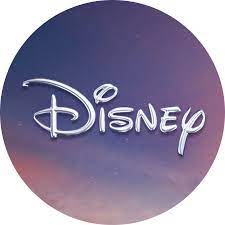 5.  Let’s do some flower printing. 6.  Today we will be creating a nature tray. 7.  Let’s make some yummy ice cream.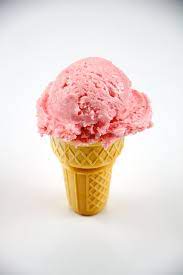 9.  We will be making marks with coloured ice cubes. 12.  Let’s do some dinosaur printing. 13.  Let’s create summer collages. 14.  Mums to make Fathers day gifts with their babies for Fathers Day.  Please join us 4.15-5.00pm.15.  Please join us for our Father’s Day stay and play.  Daddies, granddad or uncles.  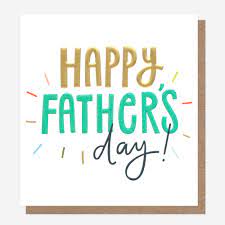 19.  Please bring in any empty bottles you may have at home.  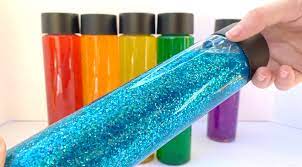 21.  Let’s make sensory bottles. 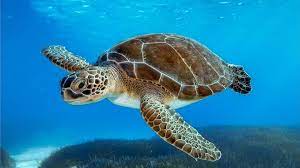 23.  Its World Turtle Day.  We will be exploring the turtles in the water. 26.  We will be making Eid cards 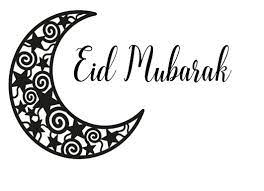 28.  Eid Mubarak.  Come dressed in your party clothes.                                                     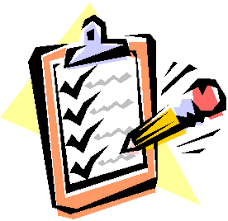 30.  Don’t forget to bring in your Home Observations.